
ประกาศองค์การบริหารส่วนตำบลม่วงเตี้ย
เรื่อง ประกาศผู้ชนะการเสนอราคา ซื้อกล้องวงจรปิดพร้อมอุปกรณ์และติดตั้งบริเวณองค์การบริหารส่วนตำบลม่วงเตี้ย โดยวิธีเฉพาะเจาะจง
--------------------------------------------------------------------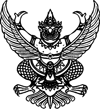 
ประกาศองค์การบริหารส่วนตำบลม่วงเตี้ย
เรื่อง ประกาศผู้ชนะการเสนอราคา ซื้อกล้องวงจรปิดพร้อมอุปกรณ์และติดตั้งบริเวณองค์การบริหารส่วนตำบลม่วงเตี้ย โดยวิธีเฉพาะเจาะจง
--------------------------------------------------------------------               ตามที่ องค์การบริหารส่วนตำบลม่วงเตี้ย ได้มีโครงการ ซื้อกล้องวงจรปิดพร้อมอุปกรณ์และติดตั้งบริเวณองค์การบริหารส่วนตำบลม่วงเตี้ย โดยวิธีเฉพาะเจาะจง  นั้น
               จัดซื้อกล้องวงจรปิดพร้อมอุปกรณ์และติดตั้งบริเวณองค์การบริหส่วนตำบลม่วงเตี้ย จำนวน ๑ ชุด ผู้ได้รับการคัดเลือก ได้แก่ Fan แอร์ เซอร์วิส โดยเสนอราคา เป็นเงินทั้งสิ้น ๙๙,๕๐๐.๐๐ บาท (เก้าหมื่นเก้าพันห้าร้อยบาทถ้วน) รวมภาษีมูลค่าเพิ่มและภาษีอื่น ค่าขนส่ง ค่าจดทะเบียน และค่าใช้จ่ายอื่นๆ ทั้งปวง               ตามที่ องค์การบริหารส่วนตำบลม่วงเตี้ย ได้มีโครงการ ซื้อกล้องวงจรปิดพร้อมอุปกรณ์และติดตั้งบริเวณองค์การบริหารส่วนตำบลม่วงเตี้ย โดยวิธีเฉพาะเจาะจง  นั้น
               จัดซื้อกล้องวงจรปิดพร้อมอุปกรณ์และติดตั้งบริเวณองค์การบริหส่วนตำบลม่วงเตี้ย จำนวน ๑ ชุด ผู้ได้รับการคัดเลือก ได้แก่ Fan แอร์ เซอร์วิส โดยเสนอราคา เป็นเงินทั้งสิ้น ๙๙,๕๐๐.๐๐ บาท (เก้าหมื่นเก้าพันห้าร้อยบาทถ้วน) รวมภาษีมูลค่าเพิ่มและภาษีอื่น ค่าขนส่ง ค่าจดทะเบียน และค่าใช้จ่ายอื่นๆ ทั้งปวงประกาศ ณ วันที่  ๑๕ กันยายน พ.ศ. ๒๕๖๔